Committee of the Whole Room 1340 Coleman A. Young Municipal Center (313) 224-3443  Detroit, MI 48226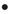 THIS MEETING WILL BE A VIRTUAL COMMITTEE MEETINGTo attend by phone only, call one of these numbers:  +1 929 436 2866, +1 312 626 6799, +1 669 900 6833, +1 253 215 8782, +1 301 715 8592, +1 346 248 7799 - Enter Meeting ID: 330332554#PLANNING  ECONOMIC DEVELOPMENT STANDING COMMITTEECOUNCIL MEMBER JAMES TATE, CHAIRPERSONCOUNCIL MEMBER SCOTT BENSON, VICE CHAIRPERSONCOUNCIL MEMBER GABE LELAND, MEMBERCOUNCIL PRESIDENT BRENDA JONES, (EX-OFFICIO)											                 Mr. Yosef Moore					     	               Assistant City Council Committee ClerkTHURSDAY, JUNE 11, 2020                                                                                         11:00 A.M.ROLL CALL   APPROVAL OF MINUTES PUBLIC COMMENT11:05 A.M. DISCUSSION – RE: CRIO Presentation.  (CRIO)11:35 A.M. PUBLIC HEARING – RE: Request to Approve an Obsolete Property Rehabilitation Certificate on behalf of Seventy Three Sixteen, LLC in the area of 7316 W. McNichols, Detroit, Michigan, in accordance with Public Act 146 of 2000 (Petition #875) (Petitioner, Law Department, Legislative Policy Division, Planning and Development Department, Assessors Office, and City Planning Commission)11:50 A.M. PUBLIC HEARING – RE: Proposed Ordinance to amend Chapter 50 of the 2019 Detroit City Code, 'Zoning,’ commonly known as the Detroit Zoning Ordinance, by amending Article XVII, District Map No. 1 to show a B5 (Major Business District) zoning classification where a PC (Public Center District) zoning classification currently exists on five parcels, commonly identified as a portion of 25, 27, 29, 31, and 33 Washington Blvd., generally bounded by W. Jefferson Avenue to the north, Washington Blvd., to the east, the Detroit River to the south, and Third Street to the west. (Law Department; Department of Public Works; Buildings, Safety Engineering and Environmental Department; Planning and Development, Board of Zoning Appeals; City Planning Commission/LPD Legislative Policy Division)12:05 P.M. PUBLIC HEARING – RE: Request to Establish a Commercial Rehabilitation District for CRES QOZB, LLC, in the area of 1000-1008 Townsend, Detroit, Michigan, in accordance with Public Act 210 of 2005. (Petition #1262) (Petitioner, Law Department, Legislative Policy Division, Planning and Development Department, Assessors Office, and City Planning Commission)UNFINISHED BUSINESSStatus of Council President Brenda Jones submitting memorandum relative to Property Tax Foreclosure Program. (BROUGHT BACK AS DIRECTED ON 5-7-20)Status of Legislative Policy Division submitting report relative to City of Detroit Transaction with Michael Kelly regarding FCA Project. (The Legislative Policy Division (LPD) has been requested to provide a report on the information that was provided by the Administration with regard to the transaction between the City of Detroit (City) and Michael G. Kelly (Kelly Entities) as it relates to the Fiat Chrysler of America (FCA) land assemblage.) (BROUGHT BACK AS DIRECTED ON 5-7-20)Status of Council Member James Tate submitting memorandum relative to Michael Kelly Transaction and Blight Enforcement. (BROUGHT BACK AS DIRECTED ON 5-7-20)Status of Council President Brenda Jones submitting memorandum relative to Low Income Rehabilitation Cost Assistance. (BROUGHT BACK AS DIRECTED ON 5-28-20)Status of Legislative Policy Division submitting report relative to Regulations for Commercial Donation Containers. (LPD was asked by Council Member Tate to write a report exploring any existing regulations in the Detroit City Code that could possibly address the unkempt condition of donation drop boxes and explore if the City has any authority to restrict or prohibit their placement throughout the city.) (BROUGHT BACK AS DIRECTED ON 5-21-20)Status of Council President Pro-Tem Mary Sheffield submitting memorandum relative to CDBG Section 3 Demolition Compliance. (BROUGHT BACK AS DIRECTED ON 5-21-20)Status of Council President Pro-Tem Mary Sheffield submitting memorandum relative to Neighborhood Renaming Protocol. (BROUGHT BACK AS DIRECTED ON 5-28-20)Status of Council President Pro Tem Mary Sheffield submitting memorandum relative to Request for the Law Department to Draft a Right to Counsel Ordinance Using the Proposed Pilot Program as a Framework. (Council President Pro Tem Mary Sheffield is requesting the Law Department draft an ordinance providing for a right to counsel, during eviction proceedings, for low-income Detroiters. The draft ordinance should use the pilot program as a framework and be based on the same legal principles which make it feasible to implement using general funds.) (BROUGHT BACK AS DIRECTED ON 5-28-20)Status of Council Member James Tate submitting memorandum relative to Secondary Naming of Streets Status Update. (BROUGHT BACK AS DIRECTED ON 5-28-20)Status of Council President Brenda Jones submitting memorandum relative to Follow Up Questions to $30M C.A.R.E.S Appropriation. (BROUGHT BACK AS DIRECTED ON 6-4-20)NEW BUSINESSCITY PLANNING COMMISSIONSubmitting reso. autho. Request of Doug Quada to approve site plans and elevations for a Planned Development (PD) zoning classification on District Map No. 4 of Chapter 50, Article XVII of the 2019 Detroit City Code, for the Henry Glover mansion commonly referred to as 229 and 239 Edmund Place, to construct a carriage home with residential space and parking. Additionally to allow for green space on the site. (RECOMMEND APPROVAL) (REFERRED TO THE PLANNING AND ECONOMIC DEVELOPMENT STANDING COMMITTEE ON 6-11-20)HOUSING AND REVITALIZATION DEPARTMENTSubmitting reso. autho. Sugar Hill – HUD Section 108 Loan - Loan Collateral Requirements / Debt Service Reserve Account.   (On May 9, 2003, your Honorable Body approved an amendment to the City of Detroit’s (“City”) Consolidated Plan with the United States Department of Housing and Urban Development (“HUD”) to accept a loan of $17,000,000 under the Section 108 Loan Guarantee Assistance Program for the Garfield Area Development Plan (“HUD 108 Loan”), which included four (4) separate redevelopment projects near East Garfield and East Forest between Woodward and John R Streets (“Garfield Projects”). (REFERRED TO THE PLANNING AND ECONOMIC DEVELOPMENT STANDING COMMITTEE ON 6-11-20)OFFICE OF THE CHIEF FINANCIAL OFFICER/OFFICE OF DEVELOPMENT AND GRANTSSubmitting reso. autho. Request to accept an increase in appropriation for the FY 2020 Housing Insecure Quarantine Site Grant from the United Way for Southeastern Michigan.  (The United Way for Southeastern Michigan has awarded an increase in appropriation to the City of Detroit Housing and Revitalization Department for the FY 2020 Housing Insecure Quarantine Site Grant, in the amount of $150,000.00. The total increase is $150,000.00. This funding will increase appropriation 20798 (Housing Insecure Quarantine Sites-United Way FY 2020), previously approved in the amount of $150,000.00, by council on April 30, 2020, to a total of $300,000.00.) (REFERRED TO THE PLANNING AND ECONOMIC DEVELOPMENT STANDING COMMITTEE ON 6-11-20)MISCELLANEOUSCouncil President Brenda Jones submitting memorandum relative to Detroit Homeless Encampment Policy Letter. (REFERRED TO THE PLANNING AND ECONOMIC DEVELOPMENT STANDING COMMITTEE ON 6-11-20)Council President Brenda Jones submitting memorandum relative to Resolution in Support of the Highway Beautification Act. (REFERRED TO THE PLANNING AND ECONOMIC DEVELOPMENT STANDING COMMITTEE ON 6-11-20)